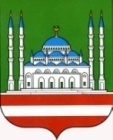 Начальнику Департаментакультуры Мэрии г. Грозного              М.С-М.АмаевойОтчетмероприятий по профилактике экстремизма и терроризмав 4 квартале 2019г.3 сентября – День солидарности по борьбе с экстремизмом и терроризмом22 октября в филиале №4 МБУ «Централизованная библиотечная система» г. Грозного прошел правовой час «Право на каждый день» с читателями библиотеки. в мир права. Вместе с ведущей ребята выяснили, почему необходимо соблюдать законы, поговорили об Основном Законе нашей жизни – Конституции. Ведущая напомнила участникам правового часа, что высшей ценностью в России является человек, его права и свободы, рассказала об основных гражданских правах, о правах политических, социальных, об обязанностях гражданина России. Цель мероприятия: профилактика преступлений и правонарушений среди несовершеннолетних; дать учащимся представление об уголовной и административной ответственности несовершеннолетних.Участники - 1 чел., зрители - 23 чел.26 ноября в филиале № 11 МБУ «Централизованная библиотечная система» г. Грозный провели урок профилактики «Интернет и безопасность». Цель урока – Развитие самоконтроля учащихся и воспитание внимательного отношения к информационным ресурсам. К уроку была подготовлена беседа, зрители узнали о различных видах вредной информации, как не попасть в сети интернет – мошенников. О правилах вежливого общения и проведения в сети, об авторском праве. Особое внимание обратили на то, что далеко не все, что есть в интернете – правда, нужно всегда уточнять и советоваться с родителями. И компьютер никогда не сможет являться настоящим другом и помощником и заменить реальный мир, друзей учителей и родителей.Участники – 10 чел., зрители - 20 чел.3 декабря в филиале № 19 МБУ «Центральная библиотечная система» г. Грозного провели беседу «Как вести себя при террористическом акте». Цель мероприятия профилактика терроризма и экстремизма, развитие чувства уважения к правам и свободам других лиц, воспитание у молодежи толерантности и терпимого отношения ко всем людям. В ходе мероприятия читателям раскали о терроризме и его последствиях, особое внимание будет уделено правилам поведения в экстремальных ситуациях. Библиотекарь также рассказала о том, как не стать жертвами терактов, даст общие рекомендации правил поведения в толпе при угрозе теракта, при захвате в заложники, затронет тему толерантности. В читальном зале была оформлена книжная выставка.Участники - 3 чел., зрители – 35 чел.Директор                                                                                             А.Х.МумаеваДЕПАРТАМЕНТ КУЛЬТУРЫМЭРИИ г. ГРОЗНОГОМУНИЦИПАЛЬНОЕ БЮДЖЕТНОЕУЧРЕЖДЕНИЕ «ЦЕНТРАЛИЗОВАННАЯБИБЛИОТЕЧНАЯ СИСТЕМА»г. ГРОЗНОГОул. Угрюмова, 75, Грозный,Чеченская Республика, 364038Тел./факс: (8712) 22-63-04e-mail: cbschr@mail.ru                  ______________ № __________                  На № _________ от ____________СОЬЛЖА-Г1АЛИН МЭРИНКУЛЬТУРАН ДЕПАРТАМЕНТ«БИБЛИОТЕКИЙН  ЦЕНТРАЛИЗОВАННИСИСТЕМА» СОЬЛЖА-Г1АЛИНМУНИЦИПАЛЬНИ БЮДЖЕТАНУЧРЕЖДЕНИСоьлжа-Г1ала, Угрюмован урам, 75Нохчийн Республика, 364038 Тел./факс: (8712) 22-63-04e-mail: cbschr@mail.ru